Worcestershire County Council ReportMeeting of Great Witley and Hillhampton Parish Council 22nd September 2022.Families from Ukraine: Worcestershire County Council continue to work closely with the six Worcestershire District Councils to help provide accommodation with families throughout the county. Over two thousand families have offered their homes to Ukrainian families, with the number of guests arriving increasing all the time.The Malvern Hills District is hosting an above average number of guests. School funding for children of Ukrainian families receive higher than normal funding for schooling, to assist with their additional needs. Early years (age 2-4) £3,000, Primary (age 5-11) £6,580, secondary (11-18) £8,755.Following the unsuccessful Bus Service Improvement Plan (BSIP) submission to the government the County Council is continuing with its complete review of its policy regarding bus services in Worcestershire. At a recent meeting of the County Council, I submitted a Notice of Motion calling on the relevant Cabinet Members to work with relevant agencies and partners to encourage all schools in Worcestershire with year 7 and above, to offer CPR training programmes. Last year I encouraged the promotion of Defibrillators and the need to increase their number across the county.Every year, 30,000 people in the UK suffer a cardiac arrest out of hospital, 80% of these occurring in the home. Sadly, less than 1 in 10 people survive. When a defibrillator is not immediately available to someone who has suffered a cardiac arrest, then someone practicing CPR (cardiopulmonary resuscitation), is the next best thing.I further urged all County Councillors to encourage their Town and Parish Councils to offer support and encouragement for CPR training programmes in their communities, which I do so now by means of this item.At a meeting of the Children and Families Overview & Scrutiny Panel on 20th September, of which I am Vice Chairman, we received a very positive report from the Director of Worcestershire Children First, regarding “Supporting Families First”. This is a relatively new initiative, set up in 2020, it uses a multi-disciplinary approach to promote children remaining with their families, preventing the need for them having to be placed in care wherever possible.The work which is done with these children and their families is extraordinary and indications are, that this new initiative really is making a very positive impact.David ChambersCounty Councillor, Tenbury Division.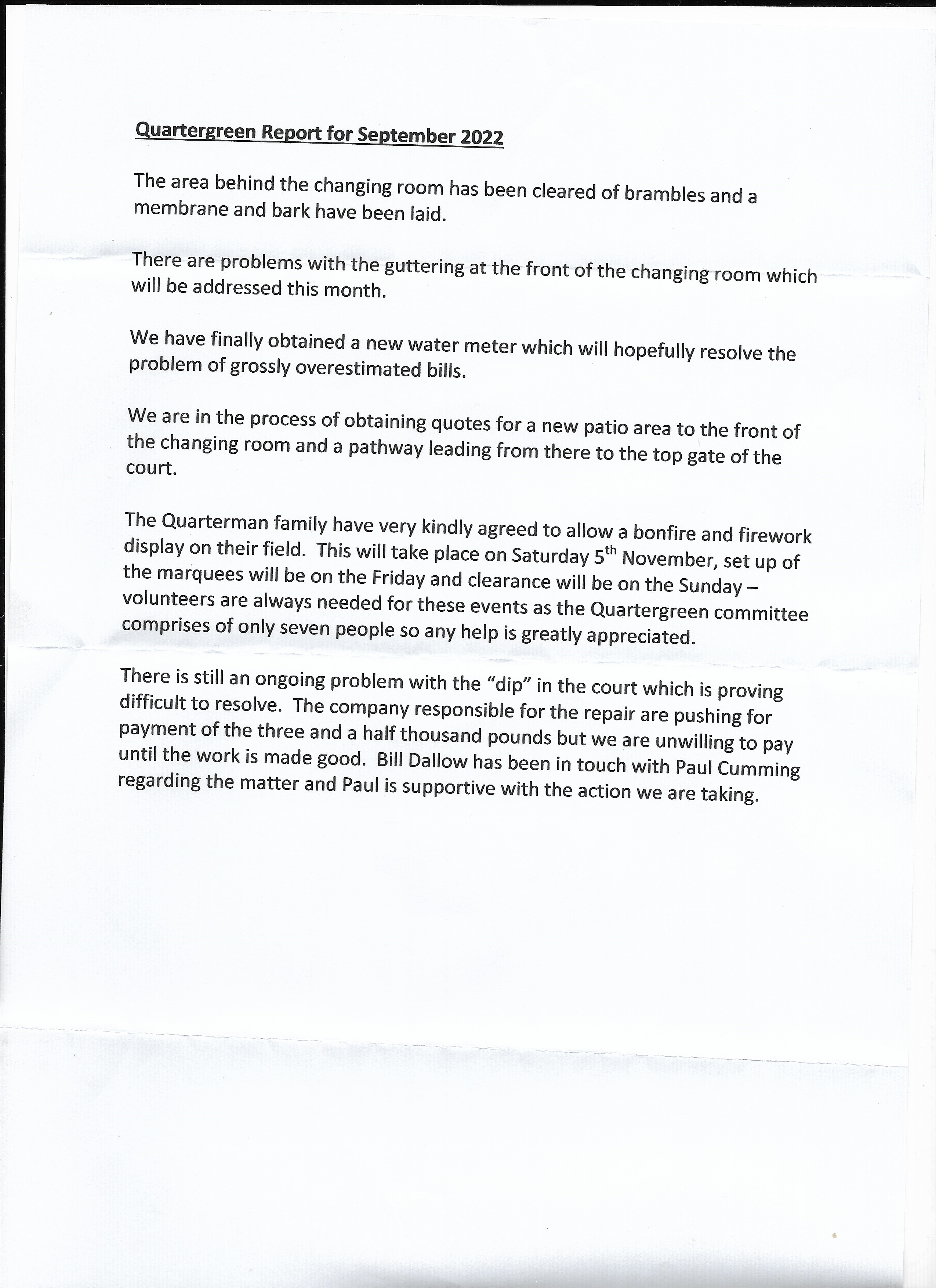 The Minutes of the Meeting of the Great Witley and Hillhampton Parish Council Held at the Great Witley Village Hall on (date) 20**Present: Chairman, Cllr P Trow (PT).In Attendance: Clerk, J Evans, Cllrs C Dermietzel (CD), F Chapman (FC), B Dallow (BD), D Trow (DT) and C.Cllr D Chambers (DC)  and D.Cllr P Cumming (PC).1.Apologies: N Drew (ND), C Jones (CJ), A Symonds (AS),Apologies: N Drew (ND), C Jones (CJ), A Symonds (AS),Apologies: N Drew (ND), C Jones (CJ), A Symonds (AS),Apologies: N Drew (ND), C Jones (CJ), A Symonds (AS),Apologies: N Drew (ND), C Jones (CJ), A Symonds (AS),Apologies: N Drew (ND), C Jones (CJ), A Symonds (AS),2.Declarations of Interest: None.Declarations of Interest: None.Declarations of Interest: None.Declarations of Interest: None.Declarations of Interest: None.Declarations of Interest: None.3.To consider any Application for a dispensation: None.To consider any Application for a dispensation: None.To consider any Application for a dispensation: None.To consider any Application for a dispensation: None.To consider any Application for a dispensation: None.To consider any Application for a dispensation: None.4.Minutes: The Minutes from the meeting held on 14/07/22 were approved and signed.Minutes: The Minutes from the meeting held on 14/07/22 were approved and signed.Minutes: The Minutes from the meeting held on 14/07/22 were approved and signed.Minutes: The Minutes from the meeting held on 14/07/22 were approved and signed.Minutes: The Minutes from the meeting held on 14/07/22 were approved and signed.Minutes: The Minutes from the meeting held on 14/07/22 were approved and signed.5.District and County Councillors’ Reports:DCllr P CUMMING: The Local Boundaries Commission has now been published.  The SWDP latest consultation will be published by 22nd.  There is doubt as to whether there is enough land supply for 5 years.  They initially thought they had enough, now they are not sure.  The Head of Planning has left due to health issues.  They will be recruiting a replacement for the role.  There has been an overspend of £500,000 which was agreed for lorries.  With £46,000 from diesel to biofuel.  This is before the budgetary spending has been agreed.  There is a Ward Grant if any local organisations have a good case for needing the money for capital items.  FC said that the SWDP needs to be sorted as soon as possible.  DC pointed out that it is important that it is sorted soon as look at what has happened to the road between Holt and Ombersley.  Lots of new houses have been built and it cannot cope.  What will happen if more applications for developments come in.CCllr D CHAMBERS: Report is attached to the end of the Minutes.  To summarise, instead of children being taken into care, it is hoped that more children will be able to remain at home with daily visits by specialised social workers.  DC reported that the roundels are to be done in October and a date has been requested for the siding out opposite the Church.  The old remaining iron work at the petrol station is being looked at and the pavement from the Glebe to the Hundred House is finally completed.District and County Councillors’ Reports:DCllr P CUMMING: The Local Boundaries Commission has now been published.  The SWDP latest consultation will be published by 22nd.  There is doubt as to whether there is enough land supply for 5 years.  They initially thought they had enough, now they are not sure.  The Head of Planning has left due to health issues.  They will be recruiting a replacement for the role.  There has been an overspend of £500,000 which was agreed for lorries.  With £46,000 from diesel to biofuel.  This is before the budgetary spending has been agreed.  There is a Ward Grant if any local organisations have a good case for needing the money for capital items.  FC said that the SWDP needs to be sorted as soon as possible.  DC pointed out that it is important that it is sorted soon as look at what has happened to the road between Holt and Ombersley.  Lots of new houses have been built and it cannot cope.  What will happen if more applications for developments come in.CCllr D CHAMBERS: Report is attached to the end of the Minutes.  To summarise, instead of children being taken into care, it is hoped that more children will be able to remain at home with daily visits by specialised social workers.  DC reported that the roundels are to be done in October and a date has been requested for the siding out opposite the Church.  The old remaining iron work at the petrol station is being looked at and the pavement from the Glebe to the Hundred House is finally completed.District and County Councillors’ Reports:DCllr P CUMMING: The Local Boundaries Commission has now been published.  The SWDP latest consultation will be published by 22nd.  There is doubt as to whether there is enough land supply for 5 years.  They initially thought they had enough, now they are not sure.  The Head of Planning has left due to health issues.  They will be recruiting a replacement for the role.  There has been an overspend of £500,000 which was agreed for lorries.  With £46,000 from diesel to biofuel.  This is before the budgetary spending has been agreed.  There is a Ward Grant if any local organisations have a good case for needing the money for capital items.  FC said that the SWDP needs to be sorted as soon as possible.  DC pointed out that it is important that it is sorted soon as look at what has happened to the road between Holt and Ombersley.  Lots of new houses have been built and it cannot cope.  What will happen if more applications for developments come in.CCllr D CHAMBERS: Report is attached to the end of the Minutes.  To summarise, instead of children being taken into care, it is hoped that more children will be able to remain at home with daily visits by specialised social workers.  DC reported that the roundels are to be done in October and a date has been requested for the siding out opposite the Church.  The old remaining iron work at the petrol station is being looked at and the pavement from the Glebe to the Hundred House is finally completed.District and County Councillors’ Reports:DCllr P CUMMING: The Local Boundaries Commission has now been published.  The SWDP latest consultation will be published by 22nd.  There is doubt as to whether there is enough land supply for 5 years.  They initially thought they had enough, now they are not sure.  The Head of Planning has left due to health issues.  They will be recruiting a replacement for the role.  There has been an overspend of £500,000 which was agreed for lorries.  With £46,000 from diesel to biofuel.  This is before the budgetary spending has been agreed.  There is a Ward Grant if any local organisations have a good case for needing the money for capital items.  FC said that the SWDP needs to be sorted as soon as possible.  DC pointed out that it is important that it is sorted soon as look at what has happened to the road between Holt and Ombersley.  Lots of new houses have been built and it cannot cope.  What will happen if more applications for developments come in.CCllr D CHAMBERS: Report is attached to the end of the Minutes.  To summarise, instead of children being taken into care, it is hoped that more children will be able to remain at home with daily visits by specialised social workers.  DC reported that the roundels are to be done in October and a date has been requested for the siding out opposite the Church.  The old remaining iron work at the petrol station is being looked at and the pavement from the Glebe to the Hundred House is finally completed.District and County Councillors’ Reports:DCllr P CUMMING: The Local Boundaries Commission has now been published.  The SWDP latest consultation will be published by 22nd.  There is doubt as to whether there is enough land supply for 5 years.  They initially thought they had enough, now they are not sure.  The Head of Planning has left due to health issues.  They will be recruiting a replacement for the role.  There has been an overspend of £500,000 which was agreed for lorries.  With £46,000 from diesel to biofuel.  This is before the budgetary spending has been agreed.  There is a Ward Grant if any local organisations have a good case for needing the money for capital items.  FC said that the SWDP needs to be sorted as soon as possible.  DC pointed out that it is important that it is sorted soon as look at what has happened to the road between Holt and Ombersley.  Lots of new houses have been built and it cannot cope.  What will happen if more applications for developments come in.CCllr D CHAMBERS: Report is attached to the end of the Minutes.  To summarise, instead of children being taken into care, it is hoped that more children will be able to remain at home with daily visits by specialised social workers.  DC reported that the roundels are to be done in October and a date has been requested for the siding out opposite the Church.  The old remaining iron work at the petrol station is being looked at and the pavement from the Glebe to the Hundred House is finally completed.District and County Councillors’ Reports:DCllr P CUMMING: The Local Boundaries Commission has now been published.  The SWDP latest consultation will be published by 22nd.  There is doubt as to whether there is enough land supply for 5 years.  They initially thought they had enough, now they are not sure.  The Head of Planning has left due to health issues.  They will be recruiting a replacement for the role.  There has been an overspend of £500,000 which was agreed for lorries.  With £46,000 from diesel to biofuel.  This is before the budgetary spending has been agreed.  There is a Ward Grant if any local organisations have a good case for needing the money for capital items.  FC said that the SWDP needs to be sorted as soon as possible.  DC pointed out that it is important that it is sorted soon as look at what has happened to the road between Holt and Ombersley.  Lots of new houses have been built and it cannot cope.  What will happen if more applications for developments come in.CCllr D CHAMBERS: Report is attached to the end of the Minutes.  To summarise, instead of children being taken into care, it is hoped that more children will be able to remain at home with daily visits by specialised social workers.  DC reported that the roundels are to be done in October and a date has been requested for the siding out opposite the Church.  The old remaining iron work at the petrol station is being looked at and the pavement from the Glebe to the Hundred House is finally completed.6.Progress reports:Harriet Baldwin has written asking that we donate to the Nora Parsons charity.  We usually do this and ACTION the clerk will confirm the amount previously donated. (We previously donated £250 in March 2020 but not since then). It was agreed that PT and CD will keep the notice board keys in their possession and copies will be taken if not provided.The Village Hall funds are okay, although there is some concern over the forthcoming energy bills.  The Quartergreen report is attached to the end of these Minutes. ..\REPORTS\Quartergreen report Sept 2022.png In summary, it has finally been confirmed that the work carried out on the tennis course was not of acceptable standard and is going to be ‘made good’.  It was reported that the changing rooms guttering, and facia boards need to be replaced.  The clerk will discuss with RG the possibility of the Community Infrastructure Levy being used towards these repairs.  BD reported that he is in possession of the replacement defibrillator and is waiting for Charles Shaw to provide the software updates which are required.FC spoke on behalf of CJ.  Enquires were made as to how we might replace the information boards on Woodbury Hill.  RG will investigate and contact the clerk with any findings.  ACTION the Clerk is to report overhanging shrubbery which is obscuring the road sign at the bottom of Stanford Road by the junction with Home Farm Lane opposite the garage.FC provided his Dark Skies Policy which was approved and adopted.  The dormant Section 106 account with HSBC has been closed.  Cllr DT will replace Andrew Goodman as signatory and the daily online limit will be increased to a more workable figure.  FC has downloaded a grant application form for the NPWP. ACTION DC and CH will meet with FC to complete the grant application.  CJ has requested more regular meetings.  It was agreed that extra meetings would be called for planning application discussions if required as well as any other extra issues which may require face to face discussion before the next scheduled meeting.Progress reports:Harriet Baldwin has written asking that we donate to the Nora Parsons charity.  We usually do this and ACTION the clerk will confirm the amount previously donated. (We previously donated £250 in March 2020 but not since then). It was agreed that PT and CD will keep the notice board keys in their possession and copies will be taken if not provided.The Village Hall funds are okay, although there is some concern over the forthcoming energy bills.  The Quartergreen report is attached to the end of these Minutes. ..\REPORTS\Quartergreen report Sept 2022.png In summary, it has finally been confirmed that the work carried out on the tennis course was not of acceptable standard and is going to be ‘made good’.  It was reported that the changing rooms guttering, and facia boards need to be replaced.  The clerk will discuss with RG the possibility of the Community Infrastructure Levy being used towards these repairs.  BD reported that he is in possession of the replacement defibrillator and is waiting for Charles Shaw to provide the software updates which are required.FC spoke on behalf of CJ.  Enquires were made as to how we might replace the information boards on Woodbury Hill.  RG will investigate and contact the clerk with any findings.  ACTION the Clerk is to report overhanging shrubbery which is obscuring the road sign at the bottom of Stanford Road by the junction with Home Farm Lane opposite the garage.FC provided his Dark Skies Policy which was approved and adopted.  The dormant Section 106 account with HSBC has been closed.  Cllr DT will replace Andrew Goodman as signatory and the daily online limit will be increased to a more workable figure.  FC has downloaded a grant application form for the NPWP. ACTION DC and CH will meet with FC to complete the grant application.  CJ has requested more regular meetings.  It was agreed that extra meetings would be called for planning application discussions if required as well as any other extra issues which may require face to face discussion before the next scheduled meeting.Progress reports:Harriet Baldwin has written asking that we donate to the Nora Parsons charity.  We usually do this and ACTION the clerk will confirm the amount previously donated. (We previously donated £250 in March 2020 but not since then). It was agreed that PT and CD will keep the notice board keys in their possession and copies will be taken if not provided.The Village Hall funds are okay, although there is some concern over the forthcoming energy bills.  The Quartergreen report is attached to the end of these Minutes. ..\REPORTS\Quartergreen report Sept 2022.png In summary, it has finally been confirmed that the work carried out on the tennis course was not of acceptable standard and is going to be ‘made good’.  It was reported that the changing rooms guttering, and facia boards need to be replaced.  The clerk will discuss with RG the possibility of the Community Infrastructure Levy being used towards these repairs.  BD reported that he is in possession of the replacement defibrillator and is waiting for Charles Shaw to provide the software updates which are required.FC spoke on behalf of CJ.  Enquires were made as to how we might replace the information boards on Woodbury Hill.  RG will investigate and contact the clerk with any findings.  ACTION the Clerk is to report overhanging shrubbery which is obscuring the road sign at the bottom of Stanford Road by the junction with Home Farm Lane opposite the garage.FC provided his Dark Skies Policy which was approved and adopted.  The dormant Section 106 account with HSBC has been closed.  Cllr DT will replace Andrew Goodman as signatory and the daily online limit will be increased to a more workable figure.  FC has downloaded a grant application form for the NPWP. ACTION DC and CH will meet with FC to complete the grant application.  CJ has requested more regular meetings.  It was agreed that extra meetings would be called for planning application discussions if required as well as any other extra issues which may require face to face discussion before the next scheduled meeting.Progress reports:Harriet Baldwin has written asking that we donate to the Nora Parsons charity.  We usually do this and ACTION the clerk will confirm the amount previously donated. (We previously donated £250 in March 2020 but not since then). It was agreed that PT and CD will keep the notice board keys in their possession and copies will be taken if not provided.The Village Hall funds are okay, although there is some concern over the forthcoming energy bills.  The Quartergreen report is attached to the end of these Minutes. ..\REPORTS\Quartergreen report Sept 2022.png In summary, it has finally been confirmed that the work carried out on the tennis course was not of acceptable standard and is going to be ‘made good’.  It was reported that the changing rooms guttering, and facia boards need to be replaced.  The clerk will discuss with RG the possibility of the Community Infrastructure Levy being used towards these repairs.  BD reported that he is in possession of the replacement defibrillator and is waiting for Charles Shaw to provide the software updates which are required.FC spoke on behalf of CJ.  Enquires were made as to how we might replace the information boards on Woodbury Hill.  RG will investigate and contact the clerk with any findings.  ACTION the Clerk is to report overhanging shrubbery which is obscuring the road sign at the bottom of Stanford Road by the junction with Home Farm Lane opposite the garage.FC provided his Dark Skies Policy which was approved and adopted.  The dormant Section 106 account with HSBC has been closed.  Cllr DT will replace Andrew Goodman as signatory and the daily online limit will be increased to a more workable figure.  FC has downloaded a grant application form for the NPWP. ACTION DC and CH will meet with FC to complete the grant application.  CJ has requested more regular meetings.  It was agreed that extra meetings would be called for planning application discussions if required as well as any other extra issues which may require face to face discussion before the next scheduled meeting.Progress reports:Harriet Baldwin has written asking that we donate to the Nora Parsons charity.  We usually do this and ACTION the clerk will confirm the amount previously donated. (We previously donated £250 in March 2020 but not since then). It was agreed that PT and CD will keep the notice board keys in their possession and copies will be taken if not provided.The Village Hall funds are okay, although there is some concern over the forthcoming energy bills.  The Quartergreen report is attached to the end of these Minutes. ..\REPORTS\Quartergreen report Sept 2022.png In summary, it has finally been confirmed that the work carried out on the tennis course was not of acceptable standard and is going to be ‘made good’.  It was reported that the changing rooms guttering, and facia boards need to be replaced.  The clerk will discuss with RG the possibility of the Community Infrastructure Levy being used towards these repairs.  BD reported that he is in possession of the replacement defibrillator and is waiting for Charles Shaw to provide the software updates which are required.FC spoke on behalf of CJ.  Enquires were made as to how we might replace the information boards on Woodbury Hill.  RG will investigate and contact the clerk with any findings.  ACTION the Clerk is to report overhanging shrubbery which is obscuring the road sign at the bottom of Stanford Road by the junction with Home Farm Lane opposite the garage.FC provided his Dark Skies Policy which was approved and adopted.  The dormant Section 106 account with HSBC has been closed.  Cllr DT will replace Andrew Goodman as signatory and the daily online limit will be increased to a more workable figure.  FC has downloaded a grant application form for the NPWP. ACTION DC and CH will meet with FC to complete the grant application.  CJ has requested more regular meetings.  It was agreed that extra meetings would be called for planning application discussions if required as well as any other extra issues which may require face to face discussion before the next scheduled meeting.Progress reports:Harriet Baldwin has written asking that we donate to the Nora Parsons charity.  We usually do this and ACTION the clerk will confirm the amount previously donated. (We previously donated £250 in March 2020 but not since then). It was agreed that PT and CD will keep the notice board keys in their possession and copies will be taken if not provided.The Village Hall funds are okay, although there is some concern over the forthcoming energy bills.  The Quartergreen report is attached to the end of these Minutes. ..\REPORTS\Quartergreen report Sept 2022.png In summary, it has finally been confirmed that the work carried out on the tennis course was not of acceptable standard and is going to be ‘made good’.  It was reported that the changing rooms guttering, and facia boards need to be replaced.  The clerk will discuss with RG the possibility of the Community Infrastructure Levy being used towards these repairs.  BD reported that he is in possession of the replacement defibrillator and is waiting for Charles Shaw to provide the software updates which are required.FC spoke on behalf of CJ.  Enquires were made as to how we might replace the information boards on Woodbury Hill.  RG will investigate and contact the clerk with any findings.  ACTION the Clerk is to report overhanging shrubbery which is obscuring the road sign at the bottom of Stanford Road by the junction with Home Farm Lane opposite the garage.FC provided his Dark Skies Policy which was approved and adopted.  The dormant Section 106 account with HSBC has been closed.  Cllr DT will replace Andrew Goodman as signatory and the daily online limit will be increased to a more workable figure.  FC has downloaded a grant application form for the NPWP. ACTION DC and CH will meet with FC to complete the grant application.  CJ has requested more regular meetings.  It was agreed that extra meetings would be called for planning application discussions if required as well as any other extra issues which may require face to face discussion before the next scheduled meeting.7.CALC:  Updates and training dates were circulated prior to the meeting.CALC:  Updates and training dates were circulated prior to the meeting.CALC:  Updates and training dates were circulated prior to the meeting.CALC:  Updates and training dates were circulated prior to the meeting.CALC:  Updates and training dates were circulated prior to the meeting.CALC:  Updates and training dates were circulated prior to the meeting.8.Planning: None to consider.Planning: None to consider.Planning: None to consider.Planning: None to consider.Planning: None to consider.Planning: None to consider.9.Finance: All approved.Finance: All approved.Finance: All approved.Finance: All approved.Finance: All approved.Finance: All approved.10.Correspondence for Information: A letter was handed in from a resident of the Glebe who asked whether 2 benches could be provided at the bottom and top of the hill to aid the less able in the village to access neighbours and the travelling library.  As the land does not belong to the PC but the Highways Department, they have been approached for approval for the placement of the benches at these sites.  CALC’s at recommended Dignity at Work Policy was discussed and adopted. ..\POLICY DOCS\2022 08 Dignity at Work Policy.docxCorrespondence for Information: A letter was handed in from a resident of the Glebe who asked whether 2 benches could be provided at the bottom and top of the hill to aid the less able in the village to access neighbours and the travelling library.  As the land does not belong to the PC but the Highways Department, they have been approached for approval for the placement of the benches at these sites.  CALC’s at recommended Dignity at Work Policy was discussed and adopted. ..\POLICY DOCS\2022 08 Dignity at Work Policy.docxCorrespondence for Information: A letter was handed in from a resident of the Glebe who asked whether 2 benches could be provided at the bottom and top of the hill to aid the less able in the village to access neighbours and the travelling library.  As the land does not belong to the PC but the Highways Department, they have been approached for approval for the placement of the benches at these sites.  CALC’s at recommended Dignity at Work Policy was discussed and adopted. ..\POLICY DOCS\2022 08 Dignity at Work Policy.docxCorrespondence for Information: A letter was handed in from a resident of the Glebe who asked whether 2 benches could be provided at the bottom and top of the hill to aid the less able in the village to access neighbours and the travelling library.  As the land does not belong to the PC but the Highways Department, they have been approached for approval for the placement of the benches at these sites.  CALC’s at recommended Dignity at Work Policy was discussed and adopted. ..\POLICY DOCS\2022 08 Dignity at Work Policy.docxCorrespondence for Information: A letter was handed in from a resident of the Glebe who asked whether 2 benches could be provided at the bottom and top of the hill to aid the less able in the village to access neighbours and the travelling library.  As the land does not belong to the PC but the Highways Department, they have been approached for approval for the placement of the benches at these sites.  CALC’s at recommended Dignity at Work Policy was discussed and adopted. ..\POLICY DOCS\2022 08 Dignity at Work Policy.docxCorrespondence for Information: A letter was handed in from a resident of the Glebe who asked whether 2 benches could be provided at the bottom and top of the hill to aid the less able in the village to access neighbours and the travelling library.  As the land does not belong to the PC but the Highways Department, they have been approached for approval for the placement of the benches at these sites.  CALC’s at recommended Dignity at Work Policy was discussed and adopted. ..\POLICY DOCS\2022 08 Dignity at Work Policy.docx11.Clerk’s report on Urgent Decisions made under delegation since the last meeting: None.Clerk’s report on Urgent Decisions made under delegation since the last meeting: None.Clerk’s report on Urgent Decisions made under delegation since the last meeting: None.Clerk’s report on Urgent Decisions made under delegation since the last meeting: None.Clerk’s report on Urgent Decisions made under delegation since the last meeting: None.Clerk’s report on Urgent Decisions made under delegation since the last meeting: None.12.Councillors’ reports and items for future agenda: We might want to consider an action plan for the new King’s Coronation as well as the survey required by the Village Hall.  All old files belonging to the PC are to be archived at the Hive, Worcester.  Councillors’ reports and items for future agenda: We might want to consider an action plan for the new King’s Coronation as well as the survey required by the Village Hall.  All old files belonging to the PC are to be archived at the Hive, Worcester.  Councillors’ reports and items for future agenda: We might want to consider an action plan for the new King’s Coronation as well as the survey required by the Village Hall.  All old files belonging to the PC are to be archived at the Hive, Worcester.  Councillors’ reports and items for future agenda: We might want to consider an action plan for the new King’s Coronation as well as the survey required by the Village Hall.  All old files belonging to the PC are to be archived at the Hive, Worcester.  Councillors’ reports and items for future agenda: We might want to consider an action plan for the new King’s Coronation as well as the survey required by the Village Hall.  All old files belonging to the PC are to be archived at the Hive, Worcester.  Councillors’ reports and items for future agenda: We might want to consider an action plan for the new King’s Coronation as well as the survey required by the Village Hall.  All old files belonging to the PC are to be archived at the Hive, Worcester.  13.Date of next meeting: It was agreed by a show of hands that the next meeting will be at Great Witley Village Hall at 7.30pm on Thursday 10th November 2022.Date of next meeting: It was agreed by a show of hands that the next meeting will be at Great Witley Village Hall at 7.30pm on Thursday 10th November 2022.Date of next meeting: It was agreed by a show of hands that the next meeting will be at Great Witley Village Hall at 7.30pm on Thursday 10th November 2022.Date of next meeting: It was agreed by a show of hands that the next meeting will be at Great Witley Village Hall at 7.30pm on Thursday 10th November 2022.Date of next meeting: It was agreed by a show of hands that the next meeting will be at Great Witley Village Hall at 7.30pm on Thursday 10th November 2022.Date of next meeting: It was agreed by a show of hands that the next meeting will be at Great Witley Village Hall at 7.30pm on Thursday 10th November 2022.The meeting was adjourned for Public Question Time, notes of which are appended to these minutes. None presentThe meeting was adjourned for Public Question Time, notes of which are appended to these minutes. None presentThe meeting was adjourned for Public Question Time, notes of which are appended to these minutes. None presentThe meeting was adjourned for Public Question Time, notes of which are appended to these minutes. None presentThe meeting was adjourned for Public Question Time, notes of which are appended to these minutes. None presentThe meeting was adjourned for Public Question Time, notes of which are appended to these minutes. None presentThe meeting was adjourned for Public Question Time, notes of which are appended to these minutes. None presentThe meeting closed at 9pmThe meeting closed at 9pmThe meeting closed at 9pmThe meeting closed at 9pmThe meeting closed at 9pmThe meeting closed at 9pmThe meeting closed at 9pmSigned ……………………………………..               Date ……………………………………..Signed ……………………………………..               Date ……………………………………..Signed ……………………………………..               Date ……………………………………..Signed ……………………………………..               Date ……………………………………..Signed ……………………………………..               Date ……………………………………..Signed ……………………………………..               Date ……………………………………..Signed ……………………………………..               Date ……………………………………..ChairmanChairmanChairmanChairmanNotes of Public Question Time	Notes of Public Question Time	Notes of Public Question Time	Notes of Public Question Time	0 Members of the public were in attendance 0 Members of the public were in attendance 0 Members of the public were in attendance 0 Members of the public were in attendance 